Curriculum VitaePersonal InformationBirth Date: September, 2nd 1980.Military Status: Completed.Marital Statues: Married.Nationality: Egyptian. Education. 1-Academic degrees:           B.Sc in Engineering, June 2002          Ain Shams University.          Major: Civil.          Minor: Construction.Practical Experience.Duration: From December 2005 till now.                                                                                                                                                                                                                                                  Employer: Al Shafar Transport and Contracting Company (ASTCC) – Dubai – UAE Projects: 1- The Palm Islands (Palm Jumeirah) – Jumeirah - DubaiRixos Ottoman Palace. Owner: ZABEEL INVESTMENT.Main Consultant: Shadid Engineering Consultants.Project Management: EC Harris.Budget: 600 Million AED.Natural of Duties: Project Engineer.	Supervising all construction works.·	Supervising all finishing works	Supervising landscape works                                 	Supervising all snag and handing over activity. 		Coordinate between Electro-Mechanical Works / Civil / Arch. Works	Providing meeting with sub-contractor to improve quality and progress of works.1- The Palm Islands (Palm Jumeirah) – Jumeirah - DubaiLuxury Finishing's of 92 Villas at Frond F. Owner: Nakheel.Main Consultant: KEO.Project Management: Hill International.Budget: 120 Million AED.Natural of Duties: Project Engineer.	Supervising all construction works.·	Supervising all finishing works	Supervising landscape works                                 	Supervising all snag and handing over activity. 		Coordinate between Electro-Mechanical Works / Civil / Arch. Works	Providing meeting with sub-contractor to improve quality and progress of works.2- Discovery Gardens – Jebel Ali – Dubai.3 plots including 12 Residential buildings including flats, studios and commercial shops.Owner: Nakheel.Main Consultant: ECG (Engineering Consultants Group - Dubai).Project Management: Turner International.Budget: 500 Million AED.Natural of Duties: Site Engineer.	Supervising all construction works	Supervising all finishing works.	Supervising landscape works	Coordinate between Electro-Mechanical Works / Civil / Arch. Works	Providing meeting with sub-contractor to improve quality and progress of works.Duration: From Jun 2005 to December 2005. Employer: Uni Beton Ready Mix Company -Dubai -U.A.E.Project: Palm Jumeirah Plant - (The Palm Island - Dubai).Natural of Duties: Quality Control Engineer.Duration: From May 2003 to May 2005.  Employer :  Jet Company in Egypt.Projects:1-Katameya Residence.Budget: 50 Million EP.Natural of Duties: Site Engineer.	Supervising all construction works	Supervising all finishing works.	Supervising landscape works	Coordinate between Electro-Mechanical Works / Civil / Arch. Works	Providing meeting with sub-contractor to improve quality and progress of works.Languages:                                                                                                                                                                Arabic: Mother Tongue.English: Read (very good), written (very good) and spoken (very good).Deutsch: Read (fair), Written (fair), Spoken (fair).Computer Skills:                                                                                                                                                           Microsoft Excel.   Auto CAD 2005.   Sap 2000.   Primavera P3.   Navigating the Internet.Special Courses:      PMP (project management professional)     April 2008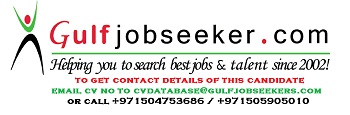 	76890	Gulfjobseeker.com CV No: